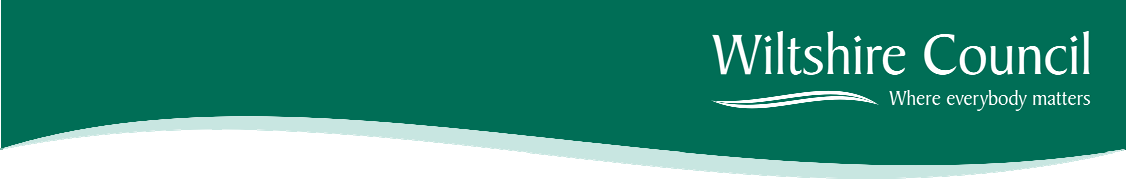 Wiltshire ‘Call for sites’ submission formStrategic Housing Land Availability AssessmentNational policy requires local authorities to produce a Strategic Housing Land Availability Assessment (SHLAA) for their housing market area. This builds on previous studies and is designed to provide a more realistic and justifiable indication of capacity. It will ensure that the new planning policies within the Local Development Framework (LDF) are based on reliable evidence and are, therefore, deliverable.In order to create a comprehensive list of sites with the potential to deliver new land uses, information has been aggregated from the previous district councils. The sites included have been identified through the ongoing ‘call for sites exercise’ undertaken by the former and current authorities, and other relevant data sources. Information on any further sites is gratefully received.It is intended to gather information on all potential land uses so that the evidence is in place to address any current or future needs. As such, the sites submitted will not only contribute to the SHLAA (if they relate to housing) but also build an evidence base for other land uses. The study will identify potential sites, thesites’ potential capacity and any constraints that may exist. It will also identify the actions that may be needed to be taken to make sites available, suitable and viable for development.If a site is identified as having potential it does not necessarily mean that planning permission will be granted, or that the land will be allocated for development. We will be assessing the constraints and deciding whether sites should be developed as part of work on the Local Development Framework. Similarly, if the assessment indicates that a site is undeliverable, that is not to say that the constraints identified could not be overcome, but rather that further work would be required to realise the potential of this site, and, as such, it is not currently considered to be developable.Guidance on submitting informationPlease use the following proforma to suggest sites that you think Wiltshire Council should consider for development over the next 20 years.Please return this form, together with a map that clearly identifies the boundary of the site. All sites will be added to the database. The Strategic Housing Land Availability Assessment is undertaken annually and so any housing site will be included in the following published assessment. For other land uses, assessments will be produced as necessary. However, all sites will be considered in any future planning work once the site has been recorded. All site information should be submitted to:Monitoring & Evidence, Economic Development & Planning, Wiltshire Council, County Hall, Bythesea Road, Trowbridge, BA14 8JD, or email: spatialplanningpolicy@wiltshire.gov.ukIn completing the form please: 	use a separate form for each site 	complete the form as comprehensively as possible 	submit sites that are likely to become available for development or redevelopment in the next 20 years 	submit sites that could accommodate more than five dwellings, and are 0.25 hectares or greater.Do not submit sites that: 	already have planning permission for residential or employment development unless different proposals are identified 	are outside of Wiltshire Council’s boundary 	are within the remit of the New Forest National Park for planning purposes 	have previously been submitted to the previous or current authorities.Please note that the information submitted using this pro forma will be made public as it will form part of the evidence base to the LDF and will inform where future development may be delivered in the future. The only elements that will remain confidential are the namesSite submission pro formaFor a site to be considered the pro forma must: 	include details of the person submitting the site, the landowner and the appropriate contact 	be accompanied by a map clearly detailing the boundaries of the site 	be legibleFurther information related to the SHLAAFor additional information on the Strategic Housing Land Availability Assessment and its role in the development plan process please contact:Monitoring & Evidence, Economic Development & Planning, Wiltshire Council, County Hall, Bythesea Road, Trowbridge, BA14 8JD, or email: spatialplanningpolicy@wiltshire.gov.ukFurther information related to Data ProtectionWiltshire Council has a duty to protect personal information and will process personal data in accordance with the Data Protection Act 1998 and any amendments to the Act.The personal data you provide on this form will only be used for the purpose of the Strategic Housing Land Availability Assessment and related purposes, it may also be used for the prevention or detection of fraud or crime and in an anonymised form for statistical purposes. The data will be stored on computer and/or manual files.In order to administrate this Wiltshire Council may share your personal data with	Monitoring & Evidence, Economic Development & Planning, Wiltshire CouncilYou have a right to a copy of your information held by any organisation, with some exemptions. To gain access to your personal data held by Wiltshire Council or if you have any data protection concerns please contact Wiltshire Council’s Corporate Information Team:dataprotection@wiltshire.gov.uk.DetailsPerson/s submitting the site for considerationDetailsPerson/s submitting the site for considerationNameCompanyAddressTelephone numbere-mail addressWhat is your interest in the land?LandownerLandownerNameAddressTelephone numbere-mail addressContactContactNameAddressTelephone numbere-mail addressSite detailsSite detailsSite nameSite addressSite postcodeIs the site in multiple or singleownership?Current and previous use of thelandEstimated site area (ha)A clear map of the site should be enclosed with this pro forma in order for the site tobe acceptedA clear map of the site should be enclosed with this pro forma in order for the site tobe acceptedPotential constraints to developmentPotential constraints to developmentBy identifying such constraints they may be able to be addressed and developmentrealised sooner than otherwise.By identifying such constraints they may be able to be addressed and developmentrealised sooner than otherwise.Are there any physical constraints(such as topology, pylons, marshland, or access to utilities) that would limit development?Is there direct access to the landfrom the primary road network?If not, has the cost of accessbeen considered and if so is the site still considered to be economically viable?Is the land contaminated?Are there any covenants on theland, which may prevent development?Does the site have ransomstrips?Are there any factors that mightmake part/all of the site unavailable for development?Has the economic viability of theland been assessed by a developer? If so, what was the outcome?Are there any other issues thatthe council should be aware of that are not identified above?Has work been undertaken toconsider how these constraints may be overcome? If so please explain.By identifying this site you are giving permission for an officer of the council to accessthe site to ascertain site suitability. Are there any access issues, if so please provide a contact number below.By identifying this site you are giving permission for an officer of the council to accessthe site to ascertain site suitability. Are there any access issues, if so please provide a contact number below.Phone number for accessAmbitions for the siteAmbitions for the sitePlease detail the proposed uses for the site and the scale of this development. Provideas much detail as possible. If a mix of uses are proposed please detail each use and the relative scales.Please detail the proposed uses for the site and the scale of this development. Provideas much detail as possible. If a mix of uses are proposed please detail each use and the relative scales.Residential (housing)Employment (offices)Employment (industrial)Employment (warehousing)RetailMixed usesOther usesIf the site is proposed for residentialuses, how many dwellings are considered to be appropriate?If the site is proposed for otheruses, how much floor space and how many units are proposed?Is there the potential to provide anycommunity infrastructure as part of the site?How many dwellings or buildings for other uses are anticipated to be developed on anannual basis (from 1 April to 31 March) subject to approval by the council?How many dwellings or buildings for other uses are anticipated to be developed on anannual basis (from 1 April to 31 March) subject to approval by the council?2016/172017/182018/192019/202020/212021/222022/232023/242024/252025/262026/272027/282028/292029/302030/312031/32Please provide any comments onthe proposed delivery timetable.